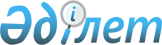 О внесении изменений в решение районного маслихата от 24 декабря 2018 года № 246 "Об утверждении Айтекебийского районного бюджета на 2019-2021 годы"
					
			С истёкшим сроком
			
			
		
					Решение Айтекебийского районного маслихата Актюбинской области от 22 июля 2019 года № 300. Зарегистрировано Департаментом юстиции Актюбинской области 26 июля 2019 года № 6306. Прекращено действие в связи с истечением срока
      В соответствии со статьей 6 Закона Республики Казахстан от 23 января 2001 года "О местном государственном управлении и самоуправлении в Республике Казахстан", пунктом 5 статьи 109 Бюджетного Кодекса Республики Казахстан от 4 декабря 2008 года, Айтекебийский районный маслихат РЕШИЛ:
      1. Внести в решение районного маслихата от 24 декабря 2018 года № 246 "Об утверждении Айтекебийского районного бюджета на 2019-2021 годы" (зарегистрированное в реестре государственной регистрации нормативных правовых актов № 3-2-173, опубликованное 10 января 2019 года в эталонном контрольном банке нормативных правовых актов Республики Казахстан в электронном виде) следующие изменения:
      пункте 1:
      в подпункте 1):
      доходы
      цифры "5 257 391,0" заменить цифрами "5 238 184,0";
      поступления трансфертов
      цифры "4 333 085,0" заменить цифрами "4 313 878,0";
      в подпункте 2):
      затраты
      цифры "5 261 759,4" заменить цифрами "5 242 552,4".
      2. Приложение 1 к указанному решению изложить в новой редакции согласно приложению к настоящему решению.
      3. Государственному учреждению "Аппарат Айтекебийского районного маслихата" в установленном законодательством порядке обеспечить:
      1) государственную регистрацию настоящего решения в Департаменте юстиции Актюбинской области;
      2) направление настоящего решения на официальное опубликование в эталонном контрольном банке нормативных правовых актов Республики Казахстан в электронном виде;
      3) размещение настоящего решения на интернет – ресурсе акимата Айтекебийского района.
      4. Настоящее решение вводится в действие с 1 января 2019 года. Айтекебийский районный бюджет на 2019 год
					© 2012. РГП на ПХВ «Институт законодательства и правовой информации Республики Казахстан» Министерства юстиции Республики Казахстан
				
      Председатель сессии Айтекебийского районного маслихата 

А.А. Дошаев

      Секретарь Айтекебийского районного маслихата 

Е.Б. Тансыкбаев
приложение к решениюАйтекебийского районного маслихатаот 22 июля 2019 года № 300приложение – 1 к решениюАйтекебийского районного маслихатаот 24 декабря 2018 года № 246
Категория
Класс
Подкласс
Подкласс
Подкласс
Наименование
Наименование
Наименование
Уточненный бюджет на 2019 год, тысяч тенге
І. ДОХОДЫ
І. ДОХОДЫ
І. ДОХОДЫ
5238184,0
1
Налоговые поступления
Налоговые поступления
Налоговые поступления
916375,0
01
Подоходный налог
Подоходный налог
Подоходный налог
220276,0
2
2
2
Индивидуальный подоходный налог
Индивидуальный подоходный налог
Индивидуальный подоходный налог
220276,0
03
Социальный налог
Социальный налог
Социальный налог
205000,0
1
1
1
Социальный налог
Социальный налог
Социальный налог
205000,0
04
Налоги на собственность
Налоги на собственность
Налоги на собственность
454843,0
1
1
1
Налоги на имущество
Налоги на имущество
Налоги на имущество
428158,0
3
3
3
Земельный налог
Земельный налог
Земельный налог
811,0
4
4
4
Налог на транспортные средства
Налог на транспортные средства
Налог на транспортные средства
19874,0
5
5
5
Единый земельный налог
Единый земельный налог
Единый земельный налог
6000,0
05
Внутренние налоги на товары, работы и услуги
Внутренние налоги на товары, работы и услуги
Внутренние налоги на товары, работы и услуги
33910,0
2
2
2
Акцизы
Акцизы
Акцизы
3060,0
3
3
3
Поступление за использование природных и других ресурсов
Поступление за использование природных и других ресурсов
Поступление за использование природных и других ресурсов
27000,0
4
4
4
Сборы за ведение предпринимательской и профессиональной деятельности
Сборы за ведение предпринимательской и профессиональной деятельности
Сборы за ведение предпринимательской и профессиональной деятельности
3350,0
5
5
5
Налог на игорный бизнес
Налог на игорный бизнес
Налог на игорный бизнес
500,0
08
Обязательные платежи, взимаемые за совершение юридически значимых действий и (или) выдачу документов уполномоченными на то государственными органами или должностными лицами
Обязательные платежи, взимаемые за совершение юридически значимых действий и (или) выдачу документов уполномоченными на то государственными органами или должностными лицами
Обязательные платежи, взимаемые за совершение юридически значимых действий и (или) выдачу документов уполномоченными на то государственными органами или должностными лицами
2346,0
1
1
1
Государственная пошлина
Государственная пошлина
Государственная пошлина
2346,0
2
Неналоговые поступления
Неналоговые поступления
Неналоговые поступления
3431,0
01
Доходы от государственной собственности
Доходы от государственной собственности
Доходы от государственной собственности
248,0
5
5
5
Доходы от аренды имущества, находящегося в государственной собственности
Доходы от аренды имущества, находящегося в государственной собственности
Доходы от аренды имущества, находящегося в государственной собственности
165,0
7
7
7
Вознаграждения по кредитам, выданным из государственного бюджета
Вознаграждения по кредитам, выданным из государственного бюджета
Вознаграждения по кредитам, выданным из государственного бюджета
83,0
06
Прочие неналоговые поступления
Прочие неналоговые поступления
Прочие неналоговые поступления
3183,0
1
1
1
Прочие неналоговые поступления
Прочие неналоговые поступления
Прочие неналоговые поступления
3183,0
3
Поступления от продажи основного капитала
Поступления от продажи основного капитала
Поступления от продажи основного капитала
4500,0
01
Продажа государственного имущества, закрепленного за государственными учреждениями
Продажа государственного имущества, закрепленного за государственными учреждениями
Продажа государственного имущества, закрепленного за государственными учреждениями
1500,0
1
1
1
Продажа государственного имущества, закрепленного за государственными учреждениями
Продажа государственного имущества, закрепленного за государственными учреждениями
Продажа государственного имущества, закрепленного за государственными учреждениями
1500,0
03
Продажа земли и нематериальных активов
Продажа земли и нематериальных активов
Продажа земли и нематериальных активов
3000,0
1
1
1
Продажа земли
Продажа земли
Продажа земли
3000,0
4
Поступления трансфертов
Поступления трансфертов
Поступления трансфертов
4313878,0
02
Трансферты из вышестоящих органов государственного управления
Трансферты из вышестоящих органов государственного управления
Трансферты из вышестоящих органов государственного управления
4313878,0
2
2
2
Трансферты из областного бюджета
Трансферты из областного бюджета
Трансферты из областного бюджета
4313878,0
Функциональная группа
Функциональная подгруппа
Администратор бюджетных программ
Администратор бюджетных программ
Администратор бюджетных программ
Программа
Наименование
Наименование
Уточненный бюджет на 2019 год, тысяч тенге
II. ЗАТРАТЫ
II. ЗАТРАТЫ
5242552,4
01
Государственные услуги общего характера
Государственные услуги общего характера
294016,1
1
Представительные, исполнительные и другие органы, выполняющие общие функции государственного управления
Представительные, исполнительные и другие органы, выполняющие общие функции государственного управления
245807,2
112
112
112
Аппарат маслихата района (города областного значения)
Аппарат маслихата района (города областного значения)
22751,4
001
Услуги по обеспечению деятельности маслихата района (города областного значения)
Услуги по обеспечению деятельности маслихата района (города областного значения)
22751,4
122
122
122
Аппарат акима района (города областного значения)
Аппарат акима района (города областного значения)
76888,9
001
Услуги по обеспечению деятельности акима района (города областного значения)
Услуги по обеспечению деятельности акима района (города областного значения)
76888,9
123
123
123
Аппарат акима района в городе, города районного значения, поселка, села, сельского округа
Аппарат акима района в городе, города районного значения, поселка, села, сельского округа
146166,9
001
Услуги по обеспечению деятельности акима района в городе, города районного значения, поселка, села, сельского округа
Услуги по обеспечению деятельности акима района в городе, города районного значения, поселка, села, сельского округа
145566,9
022
Капитальные расходы государственного органа
Капитальные расходы государственного органа
600,0
2
Финансовая деятельность
Финансовая деятельность
21256,8
452
452
452
Отдел финансов района (города областного значения)
Отдел финансов района (города областного значения)
21256,8
001
Услуги по реализации государственной политики в области исполнения бюджета и управления коммунальной собственностью района (города областного значения)
Услуги по реализации государственной политики в области исполнения бюджета и управления коммунальной собственностью района (города областного значения)
20656,8
003
Проведение оценки имущества в целях налогообложения
Проведение оценки имущества в целях налогообложения
600,0
010
Приватизация, управление коммунальным имуществом, постприватизационная деятельность и регулирование споров, связанных с этим
Приватизация, управление коммунальным имуществом, постприватизационная деятельность и регулирование споров, связанных с этим
0,0
5
Планирование и статистическая деятельность
Планирование и статистическая деятельность
11824,0
453
453
453
Отдел экономики и бюджетного планирования района (города областного значения)
Отдел экономики и бюджетного планирования района (города областного значения)
11824,0
001
Услуги по реализации государственной политики в области формирования и развития экономической политики, системы государственного планирования
Услуги по реализации государственной политики в области формирования и развития экономической политики, системы государственного планирования
11824,0
9
Прочие государственные услуги общего характера
Прочие государственные услуги общего характера
15128,1
495
495
495
Отдел архитектуры, строительства, жилищно-коммунального хозяйства, пассажирского транспорта и автомобильных дорог района (города областного значения)
Отдел архитектуры, строительства, жилищно-коммунального хозяйства, пассажирского транспорта и автомобильных дорог района (города областного значения)
15128,1
001
Услуги по реализации государственной политики на местном уровне в области архитектуры, строительства, жилищно-коммунального хозяйства, пассажирского транспорта и автомобильных дорог
Услуги по реализации государственной политики на местном уровне в области архитектуры, строительства, жилищно-коммунального хозяйства, пассажирского транспорта и автомобильных дорог
13128,1
113
Целевые текущие трансферты из местных бюджетов
Целевые текущие трансферты из местных бюджетов
2000,0
02
Оборона
Оборона
4637,1
1
Военные нужды
Военные нужды
1906,0
122
122
122
Аппарат акима района (города областного значения)
Аппарат акима района (города областного значения)
1906,0
005
Мероприятия в рамках исполнения всеобщей воинской обязанности
Мероприятия в рамках исполнения всеобщей воинской обязанности
1906,0
2
Организация работы по чрезвычайным ситуациям
Организация работы по чрезвычайным ситуациям
2731,1
122
122
122
Аппарат акима района (города областного значения)
Аппарат акима района (города областного значения)
2731,1
006
Предупреждение и ликвидация чрезвычайных ситуаций масштаба района (города областного значения)
Предупреждение и ликвидация чрезвычайных ситуаций масштаба района (города областного значения)
1458,0
007
Мероприятия по профилактике и тушению степных пожаров районного (городского) масштаба, а также пожаров в населенных пунктах, в которых не созданы органы государственной противопожарной службы
Мероприятия по профилактике и тушению степных пожаров районного (городского) масштаба, а также пожаров в населенных пунктах, в которых не созданы органы государственной противопожарной службы
1273,1
04
Образование
Образование
3269156,6
1
Дошкольное воспитание и обучение
Дошкольное воспитание и обучение
240343,6
464
464
464
Отдел образования района (города областного значения)
Отдел образования района (города областного значения)
240343,6
009
Обеспечение деятельности организаций дошкольного воспитания и обучения
Обеспечение деятельности организаций дошкольного воспитания и обучения
16383,0
024
Целевые текущие трансферты бюджетам города районного значения, села, поселка, сельского округа на реализацию государственного образовательного заказа в дошкольных организациях образования
Целевые текущие трансферты бюджетам города районного значения, села, поселка, сельского округа на реализацию государственного образовательного заказа в дошкольных организациях образования
30192,0
040
Реализация государственного образовательного заказа в дошкольных организациях образования
Реализация государственного образовательного заказа в дошкольных организациях образования
193768,6
2
Начальное, основное среднее и общее среднее образование
Начальное, основное среднее и общее среднее образование
2889210,0
464
464
464
Отдел образования района (города областного значения)
Отдел образования района (города областного значения)
2833511,5
003
Общеобразовательное обучение
Общеобразовательное обучение
2777577,3
006
Дополнительное образование для детей
Дополнительное образование для детей
55934,2
465
465
465
Отдел физической культуры и спорта района (города областного значения)
Отдел физической культуры и спорта района (города областного значения)
53275,9
017
Дополнительное образование для детей и юношества по спорту
Дополнительное образование для детей и юношества по спорту
53275,9
495
495
495
Отдел архитектуры, строительства, жилищно-коммунального хозяйства, пассажирского транспорта и автомобильных дорог района (города областного значения)
Отдел архитектуры, строительства, жилищно-коммунального хозяйства, пассажирского транспорта и автомобильных дорог района (города областного значения)
2422,6
059
Строительство и реконструкция объектов начального, основного среднего и общего среднего образования
Строительство и реконструкция объектов начального, основного среднего и общего среднего образования
2422,6
9
Прочие услуги в области образования
Прочие услуги в области образования
139603,0
464
464
464
Отдел образования района (города областного значения)
Отдел образования района (города областного значения)
139603,0
001
Услуги по реализации государственной политики на местном уровне в области образования
Услуги по реализации государственной политики на местном уровне в области образования
20719,5
004
Информатизация системы образования в государственных учреждениях образования района (города областного значения)
Информатизация системы образования в государственных учреждениях образования района (города областного значения)
24625,0
005
Приобретение и доставка учебников, учебно-методических комплексов для государственных учреждений образования района (города областного значения)
Приобретение и доставка учебников, учебно-методических комплексов для государственных учреждений образования района (города областного значения)
48022,6
007
Проведение школьных олимпиад, внешкольных мероприятий и конкурсов районного (городского) масштаба
Проведение школьных олимпиад, внешкольных мероприятий и конкурсов районного (городского) масштаба
977,8
015
Ежемесячные выплаты денежных средств опекунам (попечителям) на содержание ребенка сироты (детей-сирот), и ребенка (детей), оставшегося без попечения родителей
Ежемесячные выплаты денежных средств опекунам (попечителям) на содержание ребенка сироты (детей-сирот), и ребенка (детей), оставшегося без попечения родителей
7557,9
023
Медотическая работа
Медотическая работа
15150,2
067
Капитальные расходы подведомственных государственных учреждений и организаций
Капитальные расходы подведомственных государственных учреждений и организаций
16550,0
113
Целевые текущие трансферты из местных бюджетов
Целевые текущие трансферты из местных бюджетов
6000,0
06
Социальная помощь и социальное обеспечение
Социальная помощь и социальное обеспечение
439815,4
1
Социальное обеспечение
Социальное обеспечение
173728,0
451
451
451
Отдел занятости и социальных программ района (города областного значения)
Отдел занятости и социальных программ района (города областного значения)
173728,0
005
Государственная адресная социальная помощь
Государственная адресная социальная помощь
173728,0
2
Социальная помощь
Социальная помощь
240600,3
123
123
123
Аппарат акима района в городе, города районного значения, поселка, села, сельского округа
Аппарат акима района в городе, города районного значения, поселка, села, сельского округа
1140,3
003
Оказание социальной помощи нуждающимся гражданам на дому
Оказание социальной помощи нуждающимся гражданам на дому
1140,3
451
451
451
Отдел занятости и социальных программ района (города областного значения)
Отдел занятости и социальных программ района (города областного значения)
239460,0
002
Программа занятости
Программа занятости
142811,0
004
Оказание социальной помощи на приобретение топлива специалистам здравоохранения, образования, социального обеспечения, культуры, спорта и ветеринарии в сельской местности в соответствии с законодательством Республики Казахстан
Оказание социальной помощи на приобретение топлива специалистам здравоохранения, образования, социального обеспечения, культуры, спорта и ветеринарии в сельской местности в соответствии с законодательством Республики Казахстан
20831,0
007
Социальная помощь отдельным категориям нуждающихся граждан по решениям местных представительных органов
Социальная помощь отдельным категориям нуждающихся граждан по решениям местных представительных органов
30564,0
017
Обеспечение нуждающихся инвалидов обязательными гигиеническими средствами и предоставление услуг специалистами жестового языка, индивидуальными помощниками в соответствии индивидуальной программой реабилитации инвалида
Обеспечение нуждающихся инвалидов обязательными гигиеническими средствами и предоставление услуг специалистами жестового языка, индивидуальными помощниками в соответствии индивидуальной программой реабилитации инвалида
20897,0
023
Обеспечение деятельности центров занятости населения
Обеспечение деятельности центров занятости населения
24357,0
9
Прочие услуги в области социальной помощи и социального обеспечения
Прочие услуги в области социальной помощи и социального обеспечения
25487,1
451
451
451
Отдел занятости и социальных программ района (города областного значения)
Отдел занятости и социальных программ района (города областного значения)
25487,1
001
Услуги по реализации государственной политики на местном уровне в области обеспечения занятости и реализации социальных программ для населения
Услуги по реализации государственной политики на местном уровне в области обеспечения занятости и реализации социальных программ для населения
24441,1
011
Оплата услуг по зачислению, выплате и доставке пособий и других социальных выплат
Оплата услуг по зачислению, выплате и доставке пособий и других социальных выплат
1046,0
07
Жилищно-коммунальное хозяйство
Жилищно-коммунальное хозяйство
299987,4
1
Жилищное хозяйство
Жилищное хозяйство
130608,0
464
464
464
Отдел образования района (города областного значения)
Отдел образования района (города областного значения)
6608,0
026
Ремонт объектов городов и сельских населенных пунктов в рамках Программы развития продуктивной занятости и массового предпринимательства
Ремонт объектов городов и сельских населенных пунктов в рамках Программы развития продуктивной занятости и массового предпринимательства
6608,0
495
495
495
Отдел архитектуры, строительства, жилищно-коммунального хозяйства, пассажирского транспорта и автомобильных дорог района (города областного значения)
Отдел архитектуры, строительства, жилищно-коммунального хозяйства, пассажирского транспорта и автомобильных дорог района (города областного значения)
124000,0
007
Проектирование и (или) строительство, реконструкция жилья коммунального жилищного фонда
Проектирование и (или) строительство, реконструкция жилья коммунального жилищного фонда
113000,0
098
Приобретение жилья коммунального жилищного фонда
Приобретение жилья коммунального жилищного фонда
11000,0
2
Коммунальное хозяйство
Коммунальное хозяйство
162534,4
495
495
495
Отдел архитектуры, строительства, жилищно-коммунального хозяйства, пассажирского транспорта и автомобильных дорог района (города областного значения)
Отдел архитектуры, строительства, жилищно-коммунального хозяйства, пассажирского транспорта и автомобильных дорог района (города областного значения)
162534,4
013
Развитие коммунального хозяйства
Развитие коммунального хозяйства
10683,0
016
Функционирование системы водоснабжения и водоотведения
Функционирование системы водоснабжения и водоотведения
3896,4
027
Организация эксплуатации сетей газификации, находящихся в коммунальной собственности районов (городов областного значения)
Организация эксплуатации сетей газификации, находящихся в коммунальной собственности районов (городов областного значения)
20000,0
058
Развитие системы водоснабжения и водоотведения в сельских населенных пунктах
Развитие системы водоснабжения и водоотведения в сельских населенных пунктах
127955,0
3
Благоустройство населенных пунктов
Благоустройство населенных пунктов
6845,0
495
495
495
Отдел архитектуры, строительства, жилищно-коммунального хозяйства, пассажирского транспорта и автомобильных дорог района (города областного значения)
Отдел архитектуры, строительства, жилищно-коммунального хозяйства, пассажирского транспорта и автомобильных дорог района (города областного значения)
6845,0
025
Освещение улиц в населенных пунктах
Освещение улиц в населенных пунктах
6845,0
08
Культура, спорт, туризм и информационное пространство
Культура, спорт, туризм и информационное пространство
225466,1
1
Деятельность в области культуры
Деятельность в области культуры
113041,1
455
455
455
Отдел культуры и развития языков района (города областного значения)
Отдел культуры и развития языков района (города областного значения)
113041,1
003
Поддержка культурно-досуговой работы
Поддержка культурно-досуговой работы
113041,1
2
Спорт
Спорт
11054,0
465
465
465
Отдел физической культуры и спорта района (города областного значения)
Отдел физической культуры и спорта района (города областного значения)
11054,0
001
Услуги по реализации государственной политики на местном уровне в сфере физической культуры и спорта
Услуги по реализации государственной политики на местном уровне в сфере физической культуры и спорта
6954,0
006
Проведение спортивных соревнований на районном (города областного значения) уровне
Проведение спортивных соревнований на районном (города областного значения) уровне
1100,0
007
Подготовка и участие членов сборных команд района (города областного значения) по различным видам спорта на областных спортивных соревнованиях
Подготовка и участие членов сборных команд района (города областного значения) по различным видам спорта на областных спортивных соревнованиях
3000,0
3
Информационное пространство
Информационное пространство
75265,1
455
455
455
Отдел культуры и развития языков района (города областного значения)
Отдел культуры и развития языков района (города областного значения)
69265,1
006
Функционирование районных (городских) библиотек
Функционирование районных (городских) библиотек
68938,1
007
Развитие государственного языка и других языков народа Казахстана
Развитие государственного языка и других языков народа Казахстана
327,0
002
Услуги по проведению государственной информационной политики
Услуги по проведению государственной информационной политики
6000,0
9
Прочие услуги по организации культуры, спорта, туризма и информационного пространства
Прочие услуги по организации культуры, спорта, туризма и информационного пространства
26105,9
455
455
455
Отдел культуры и развития языков района (города областного значения)
Отдел культуры и развития языков района (города областного значения)
8969,0
001
Услуги по реализации государственной политики на местном уровне в области развития языков и культуры
Услуги по реализации государственной политики на местном уровне в области развития языков и культуры
8619,0
032
Капитальные расходы подведомственных государственных учреждений и организаций
Капитальные расходы подведомственных государственных учреждений и организаций
350,0
456
456
456
Отдел внутренней политики района (города областного значения)
Отдел внутренней политики района (города областного значения)
17136,9
001
Услуги по реализации государственной политики на местном уровне в области информации, укрепления государственности и формирования социального оптимизма граждан
Услуги по реализации государственной политики на местном уровне в области информации, укрепления государственности и формирования социального оптимизма граждан
10945,5
003
Реализация мероприятий в сфере молодежной политики
Реализация мероприятий в сфере молодежной политики
6191,4
10
Сельское, водное, лесное, рыбное хозяйство, особо охраняемые природные территории, охрана окружающей среды и животного мира, земельные отношения
Сельское, водное, лесное, рыбное хозяйство, особо охраняемые природные территории, охрана окружающей среды и животного мира, земельные отношения
130583,4
1
Сельское хозяйство
Сельское хозяйство
101411,2
462
462
462
Отдел сельского хозяйства района (города областного значения)
Отдел сельского хозяйства района (города областного значения)
15670,4
001
Услуги по реализации государственной политики на местном уровне в сфере сельского хозяйства
Услуги по реализации государственной политики на местном уровне в сфере сельского хозяйства
15670,4
473
473
473
Отдел ветеринарии района (города областного значения
Отдел ветеринарии района (города областного значения
85740,8
001
Услуги по реализации государственной политики на местном уровне в сфере ветеринарии
Услуги по реализации государственной политики на местном уровне в сфере ветеринарии
7776,8
005
Обеспечение функционирования скотомогильников (биотермических ям)
Обеспечение функционирования скотомогильников (биотермических ям)
2000,0
007
Организация отлова и уничтожения бродячих собак и кошек
Организация отлова и уничтожения бродячих собак и кошек
1000,0
008
Возмещение владельцам стоимости изымаемых и уничтожаемых больных животных, продуктов и сырья животного происхождения
Возмещение владельцам стоимости изымаемых и уничтожаемых больных животных, продуктов и сырья животного происхождения
9000,0
011
Проведение противоэпизоотических мероприятий
Проведение противоэпизоотических мероприятий
65964,0
6
Земельные отношения
Земельные отношения
15480,3
463
463
463
Отдел земельных отношений района (города областного значения)
Отдел земельных отношений района (города областного значения)
15480,3
001
Услуги по реализации государственной политики в области регулирования земельных отношений на территории района (города областного значения)
Услуги по реализации государственной политики в области регулирования земельных отношений на территории района (города областного значения)
15480,3
9
Прочие услуги в области сельского, водного, лесного, рыбного хозяйства, охраны окружающей среды и земельных отношений
Прочие услуги в области сельского, водного, лесного, рыбного хозяйства, охраны окружающей среды и земельных отношений
13692,0
453
453
453
Отдел экономики и бюджетного планирования района (города областного значения)
Отдел экономики и бюджетного планирования района (города областного значения)
13692,0
099
Реализация мер по оказанию социальной поддержки специалистов
Реализация мер по оказанию социальной поддержки специалистов
13692,0
12
Транспорт и коммуникации
Транспорт и коммуникации
161400,0
1
Автомобильный транспорт
Автомобильный транспорт
161400,0
495
495
495
Отдел архитектуры, строительства, жилищно-коммунального хозяйства, пассажирского транспорта и автомобильных дорог района (города областного значения)
Отдел архитектуры, строительства, жилищно-коммунального хозяйства, пассажирского транспорта и автомобильных дорог района (города областного значения)
161400,0
022
Развитие транспортной инфраструктуры
Развитие транспортной инфраструктуры
1400,0
023
Обеспечение функционирования автомобильных дорог
Обеспечение функционирования автомобильных дорог
60000,0 
045
Капитальный и средний ремонт автомобильных дорог районного значения и улиц населенных пунктов
Капитальный и средний ремонт автомобильных дорог районного значения и улиц населенных пунктов
100000,0
13
Прочие
Прочие
61662,8
3
Поддержка предпринимательской деятельности и защита конкуренции
Поддержка предпринимательской деятельности и защита конкуренции
9008,0
469
469
469
Отдел предпринимательства района (города областного значения)
Отдел предпринимательства района (города областного значения)
9008,0
001
Услуги по реализации государственной политики на местном уровне в области развития предпринимательства
Услуги по реализации государственной политики на местном уровне в области развития предпринимательства
8408,0
003
Поддержка предпринимательской деятельности
Поддержка предпринимательской деятельности
600,0
9
Прочие
Прочие
52654,8
452
452
452
Отдел финансов района (города областного значения)
Отдел финансов района (города областного значения)
52654,8
012
Резерв местного исполнительного органа района (города областного значения)
Резерв местного исполнительного органа района (города областного значения)
10000,0
026
Целевые текущие трансферты районным (городов областного значения) бюджетам на повышение заработной платы отдельных категорий гражданских служащих, работников организаций, содержащихся за счет средств государственного бюджета, работников казенных предприятий
Целевые текущие трансферты районным (городов областного значения) бюджетам на повышение заработной платы отдельных категорий гражданских служащих, работников организаций, содержащихся за счет средств государственного бюджета, работников казенных предприятий
38503,8
066
Целевые текущие трансферты бюджетам города районного значения, села, поселка, сельского округа на повышение заработной платы отдельных категорий административных государственных служащих
Целевые текущие трансферты бюджетам города районного значения, села, поселка, сельского округа на повышение заработной платы отдельных категорий административных государственных служащих
4151,0
14
Обслуживание долга
Обслуживание долга
83,0
1
Обслуживание долга
Обслуживание долга
83,0
452
452
452
Отдел финансов района (города областного значения)
Отдел финансов района (города областного значения)
83,0
013
Обслуживание долга местных исполнительных органов по выплате вознаграждений и иных платежей по займам из областного бюджета
Обслуживание долга местных исполнительных органов по выплате вознаграждений и иных платежей по займам из областного бюджета
83,0
15
Трансферты
Трансферты
355744,4
1
Трансферты
Трансферты
355744,4
452
452
452
Отдел финансов района (города областного значения)
Отдел финансов района (города областного значения)
355744,4
006
Возврат неиспользованных (недоиспользованных) целевых трансфертов
Возврат неиспользованных (недоиспользованных) целевых трансфертов
1030,4
024
Целевые текущие трансферты из нижестоящего бюджета на компенсацию потерь вышестоящего бюджета в связи с изменением законодательства
Целевые текущие трансферты из нижестоящего бюджета на компенсацию потерь вышестоящего бюджета в связи с изменением законодательства
184670,0
038
Субвенции
Субвенции
158460,0
051
Трансферты органам местного самоуправления
Трансферты органам местного самоуправления
11584,0
III. Чистое бюджетное кредитование
III. Чистое бюджетное кредитование
66941,0
Бюджетные кредиты
Бюджетные кредиты
83325,0
10
Сельское, водное, лесное, рыбное хозяйство, особо охраняемые природные территории, охрана окружающей среды и животного мира, земельные отношения
Сельское, водное, лесное, рыбное хозяйство, особо охраняемые природные территории, охрана окружающей среды и животного мира, земельные отношения
83325,0
9
Прочие услуги в области сельского, водного, лесного, рыбного хозяйства, охраны окружающей среды и земельных отношений
Прочие услуги в области сельского, водного, лесного, рыбного хозяйства, охраны окружающей среды и земельных отношений
83325,0
453
453
453
Отдел экономики и бюджетного планирования района (города областного значения)
Отдел экономики и бюджетного планирования района (города областного значения)
83325,0
006
Бюджетные кредиты для реализации мер социальной поддержки специалистов
Бюджетные кредиты для реализации мер социальной поддержки специалистов
83325,0
Категория
Класс
Подкласс
Подкласс
Наименование
Наименование
Наименование
Наименование
Уточненный бюджет на 2019 год, тысяч тенге
5
Погашение бюджетных кредитов
Погашение бюджетных кредитов
Погашение бюджетных кредитов
Погашение бюджетных кредитов
16384,0
01
Погашение бюджетных кредитов
Погашение бюджетных кредитов
Погашение бюджетных кредитов
Погашение бюджетных кредитов
16384,0
1
1
Погашение бюджетных кредитов, выданных из государственного бюджета
Погашение бюджетных кредитов, выданных из государственного бюджета
Погашение бюджетных кредитов, выданных из государственного бюджета
Погашение бюджетных кредитов, выданных из государственного бюджета
16384,0
IV. Сальдо по операциям с финансовыми активами
IV. Сальдо по операциям с финансовыми активами
IV. Сальдо по операциям с финансовыми активами
IV. Сальдо по операциям с финансовыми активами
0,0
V. Дефицит (профицит) бюджета
V. Дефицит (профицит) бюджета
V. Дефицит (профицит) бюджета
V. Дефицит (профицит) бюджета
-71309,4
VI. Финансирование дефицита (использование профицита) бюджета
VI. Финансирование дефицита (использование профицита) бюджета
VI. Финансирование дефицита (использование профицита) бюджета
VI. Финансирование дефицита (использование профицита) бюджета
71309,4
7
Поступление займов
Поступление займов
Поступление займов
Поступление займов
83325,0
01
Внутренние государственные займы
Внутренние государственные займы
Внутренние государственные займы
Внутренние государственные займы
83325,0
2
2
Договоры займа
Договоры займа
Договоры займа
Договоры займа
83325,0
Функциональная группа
Функциональная подгруппа
Администратор бюджетных программ
Администратор бюджетных программ
Администратор бюджетных программ
Программа
Наименование
Наименование
Уточненный бюджет на 2019 год, тысяч тенге
16
Погашение займов
Погашение займов
16384,0
1
Погашение займов
Погашение займов
16384,0
452
452
452
Отдел финансов района (города областного значения)
Отдел финансов района (города областного значения)
16384,0
008
Погашение долга местного исполнительного органа перед вышестоящим бюджетом
Погашение долга местного исполнительного органа перед вышестоящим бюджетом
16384,0
Категория
Категория
Категория
Класс
Класс
Класс
Подкласс
Наименование
Уточненный бюджет на 2019 год, тысяч тенге
8
8
8
Используемые остатки бюджетных средств
4368,4
01
01
01
Остатки бюджетных средств
4368,4
1
Свободные остатки бюджетных средств
4368,4